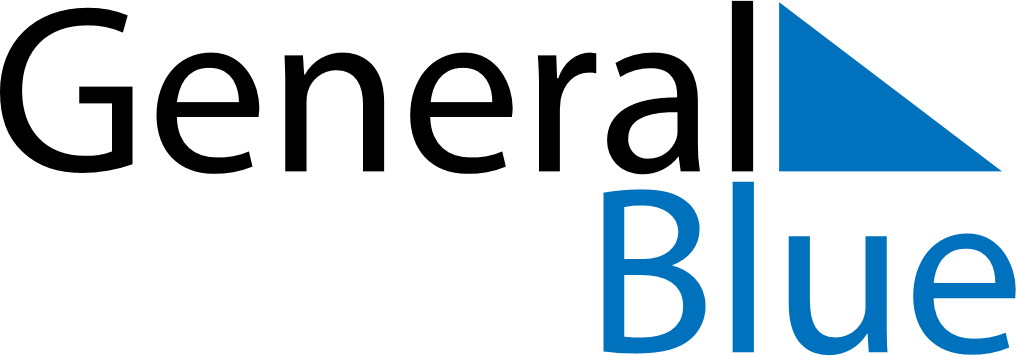 June 2024June 2024June 2024June 2024June 2024June 2024June 2024Ath Thawrah, SyriaAth Thawrah, SyriaAth Thawrah, SyriaAth Thawrah, SyriaAth Thawrah, SyriaAth Thawrah, SyriaAth Thawrah, SyriaSundayMondayMondayTuesdayWednesdayThursdayFridaySaturday1Sunrise: 5:10 AMSunset: 7:36 PMDaylight: 14 hours and 25 minutes.23345678Sunrise: 5:10 AMSunset: 7:37 PMDaylight: 14 hours and 26 minutes.Sunrise: 5:10 AMSunset: 7:37 PMDaylight: 14 hours and 27 minutes.Sunrise: 5:10 AMSunset: 7:37 PMDaylight: 14 hours and 27 minutes.Sunrise: 5:09 AMSunset: 7:38 PMDaylight: 14 hours and 28 minutes.Sunrise: 5:09 AMSunset: 7:38 PMDaylight: 14 hours and 29 minutes.Sunrise: 5:09 AMSunset: 7:39 PMDaylight: 14 hours and 29 minutes.Sunrise: 5:09 AMSunset: 7:40 PMDaylight: 14 hours and 30 minutes.Sunrise: 5:09 AMSunset: 7:40 PMDaylight: 14 hours and 31 minutes.910101112131415Sunrise: 5:09 AMSunset: 7:41 PMDaylight: 14 hours and 31 minutes.Sunrise: 5:09 AMSunset: 7:41 PMDaylight: 14 hours and 32 minutes.Sunrise: 5:09 AMSunset: 7:41 PMDaylight: 14 hours and 32 minutes.Sunrise: 5:08 AMSunset: 7:41 PMDaylight: 14 hours and 32 minutes.Sunrise: 5:08 AMSunset: 7:42 PMDaylight: 14 hours and 33 minutes.Sunrise: 5:08 AMSunset: 7:42 PMDaylight: 14 hours and 33 minutes.Sunrise: 5:08 AMSunset: 7:43 PMDaylight: 14 hours and 34 minutes.Sunrise: 5:09 AMSunset: 7:43 PMDaylight: 14 hours and 34 minutes.1617171819202122Sunrise: 5:09 AMSunset: 7:43 PMDaylight: 14 hours and 34 minutes.Sunrise: 5:09 AMSunset: 7:44 PMDaylight: 14 hours and 35 minutes.Sunrise: 5:09 AMSunset: 7:44 PMDaylight: 14 hours and 35 minutes.Sunrise: 5:09 AMSunset: 7:44 PMDaylight: 14 hours and 35 minutes.Sunrise: 5:09 AMSunset: 7:44 PMDaylight: 14 hours and 35 minutes.Sunrise: 5:09 AMSunset: 7:45 PMDaylight: 14 hours and 35 minutes.Sunrise: 5:09 AMSunset: 7:45 PMDaylight: 14 hours and 35 minutes.Sunrise: 5:10 AMSunset: 7:45 PMDaylight: 14 hours and 35 minutes.2324242526272829Sunrise: 5:10 AMSunset: 7:45 PMDaylight: 14 hours and 35 minutes.Sunrise: 5:10 AMSunset: 7:45 PMDaylight: 14 hours and 35 minutes.Sunrise: 5:10 AMSunset: 7:45 PMDaylight: 14 hours and 35 minutes.Sunrise: 5:10 AMSunset: 7:45 PMDaylight: 14 hours and 35 minutes.Sunrise: 5:11 AMSunset: 7:46 PMDaylight: 14 hours and 34 minutes.Sunrise: 5:11 AMSunset: 7:46 PMDaylight: 14 hours and 34 minutes.Sunrise: 5:12 AMSunset: 7:46 PMDaylight: 14 hours and 34 minutes.Sunrise: 5:12 AMSunset: 7:46 PMDaylight: 14 hours and 33 minutes.30Sunrise: 5:12 AMSunset: 7:46 PMDaylight: 14 hours and 33 minutes.